ПУБЛИЧНЫЙ ОТЧЕТМУНИЦИПАЛЬНОГО БЮДЖЕТНОГО ДОШКОЛЬНОГО ОБРАЗОВАТЕЛЬНОГО УЧРЕЖДЕНИЯ ДЕТСКОГО САДА КОМБИНИРОВАННОГО ВИДА №48 ГОРОДА СТАВРОПОЛЯ                                за  2017-2018 УЧЕБНЫЙ ГОД                              1.  Общая характеристика учреждения   Муниципальное бюджетное дошкольное образовательное учреждение детский сад комбинированного вида города Ставрополя, расположено по адресу: 355003, город Ставрополь улица  Дзержинского, 178. Функционирует с  1972 года, действует на основании:    Бессрочной  лицензии на право ведения  образовательной  деятельности:  Серия  26 Л 01  № 0001449 от  03 ноября 2016 года     Устава  муниципального бюджетного дошкольного образовательного учреждения детского сада комбинированного вида № 48 города Ставрополя,  утверждённого  приказом  комитета образования администрации города Ставрополя  от    05.11.2015 года № 1021 –ОД, зарегистрированного 13.11.2015 года.   Заведующий МБДОУ д/с №48 -  Вера Ивановна Муль, т.50-11-52,   Заместитель заведующего по учебно-воспитательной работе – Наталья     Михайловна Аксенова, т. 50-11-51,   Заместитель заведующего по административно-хозяйственной работе –  Марина Сергеевна Макеева, т.50-11-51,   Главный бухгалтер – Татьяна Николаевна Сагайдак, т.50-11-51.          Режим работы: 07.00 – 19.00.                  Продолжительность рабочей недели – 5 дней     Проектная мощность  ДОУ- 243, количество детей в ДОУ на конец учебного года   – 334. В детском саду функционируют 11 групп: 9 групп общеразвивающей направленности, 2 группы компенсирующей направленности для детей с тяжелыми нарушениями речи.     Микрорайон, в котором расположен детский сад, находится на пересечении трех районов города: Ленинского, Промышленного и Октябрьского, в непосредственной близости от дошкольного учреждения находится  Таманский лес, что является положительным фактором с точки зрения экологического окружения и экологического образования для детей дошкольного возраста.       Современное управление  – это, прежде всего, повышение качества и эффективности. Единство взглядов на совместно решаемые образовательные задачи и пути их осуществления, общность ценностных ориентаций, отсутствие принципиальных разногласий в общепедагогических подходах к решению основных проблем управления и в оценке деятельности  педагогов – все это обеспечивает правильную организацию учебно-воспитательной работы в детском саду.    В целях  реализации прав граждан на доступ к открытой информации при соблюдении норм профессиональной этики педагогической деятельности и норм безопасности, реализации принципов  единства культурного и образовательного пространства, информировании общественности о развитии и результатах уставной деятельности ДОУ, поступлении и расходовании материальных и финансовых средств функционирует  сайт учреждения -  stavsad48.ru.      В соответствии с   ФЗ «Об образовании в Российской Федерации» и  требованиями ФГОС педагоги  дошкольного учреждения  активно применяют в своей работе с детьми   компьютерные технологии, используя интерактивную доску, 8  компьютеров,  6 из которых,  имеют доступ к сети «Интернет». С помощью компьютерного  оборудования ведется систематизация справочно-информационного материала, составляются отчеты, осуществляется участие  в различных интернет - конкурсах, семинарах и конференциях.   Через электронную почту: buhds48@mail.ru.   и dou_48@stavadm. ru. осуществляется обмен информацией с  различными инстанциями и педагогическим сообществом. 2.Особенности образовательного процесса    Предметом деятельности Учреждения является образовательная, включающая в себя реализацию следующих программ:    - основной общеобразовательной  программы дошкольного образования ;     - адаптированной образовательной программы дошкольного образования для детей с тяжелыми нарушениями речи;    -дополнительной образовательной  программы по изобразительной деятельности.           Основная общеобразовательная программа дошкольного образования МБДОУ ДС № 48 города Ставрополя  является программным документом, главный аспект которого – образовательная деятельность учреждения, соответствующая действующему законодательству, Уставу ДОУ и требованиям ФГОС.Программа ориентирована на:требования ФГОС;интересы и потребности детей и родителей воспитанников;сложившиеся в практике детского сада культурно-образовательные и оздоровительные традиции.Основная общеобразовательная программа дошкольного образования (ООПДО) реализуется в период непосредственного пребывания ребенка в ДОУ. Период определяется сроком поступления и до завершения образовательных отношений.       Учебно-воспитательный  процесс в  МБДОУ д/с № 48 имеет  развивающий характер, который проявляется в создании условий для того, чтобы каждый воспитанник мог полностью реализовать себя, свои индивидуальные особенности, интересы, установки, направленность личности. В системе учебно-воспитательной работы в детском саду осуществлен переход на личностно-ориентированное воспитание и обучение. Организация образовательного процесса регламентируется  годовым календарным учебным  графиком, учебным планом, расписанием НОД, локальными актами, утвержденными на  педагогическом совете.        Учебный год длится с 1 сентября по 31 мая. Летний оздоровительный период длится с 1 июня по 31 августа. Продолжительность образования  на каждом возрастном этапе 1 год. Важнейшим условием работы ДОУ является качественная реализация основной общеобразовательной программы дошкольного образования. 3.Охрана и укрепление здоровья детей, организация специализированной (коррекционной) помощи детям     Охрана и укрепление здоровья, воспитание привычки к здоровому образу жизни являются первостепенной задачей для педагогов, которые организуют разностороннюю деятельность, направленную на сохранение здоровья детей, реализацию комплекса воспитательно-образовательных, оздоровительных и лечебно-профилактических мероприятий по разным возрастным ступеням.     Работа по формированию ЗОЖ проводится вместе с родителями. Исследования ученых подтверждают необходимость связи семейного и общественного воспитания как двух взаимодополняющих социальных институтов. Без активного взаимодействия в системе «ребенок – родитель – педагог» невозможно успешное развитие ребенка.      Система работы с родителями по оздоровлению детей  строится на основе годового плана и перспективного плана по ЗСТ «Азбука здоровья».     В целях оказания необходимой психолого-педагогической поддержки воспитанникам, обучения родителей педагогическим технологиям сотрудничества со своим ребенком, приемам и методам воспитания и оздоровления, в МБДОУ  функционирует клуб «К здоровой семье через детский сад». Заседания Клуба проводятся в соответствии с планом работы  1 раз в квартал. С целью снижения заболеваемости проводятся оздоровительные мероприятия по профилактике ОРЗ: прием поливитаминов, щадящее закаливание, точечный массаж, дыхательная гимнастика и др.       Педагогами ведется целенаправленная работа среди родителей по пропаганде здорового образа жизни, необходимости выполнения общегигиенических требований,  рационального режима дня, полноценного сбалансированного питания, закаливания. Проводятся различные мероприятия в интерактивной форме, на которых родители знакомятся с основным содержанием, методами и приемами оздоровительной работы в детском саду, а педагоги используют лучший опыт семейного воспитания.    Традиционно организовано и интересно прошел месячник здоровья с уроками здоровья и правилами безопасности, спортивными соревнованиями и музыкально- ритмическими упражнениями  на воздухе, что очень нравиться детям и их родителям     В группах и в холлах учреждения оформлены информационные уголки, где родителям предоставляются конкретные методические рекомендации,  результаты тестирования, советы и  другие материалы по психолого – педагогическому сопровождению.    Опыт работы показывает, что ранняя медико-педагогическая диагностика и своевременное оказание реабилитационной помощи дошкольникам с ограниченными возможностями здоровья позволяют добиться положительных результатов в обучении и воспитании детей в детском саду, создать благоприятные условия для дальнейшего обучения в школе.   Для осуществления работы с детьми, имеющими ограниченные возможности здоровья, в ДОУ созданы следующие условия:- наличие медицинского кабинета, процедурного кабинета;- медицинские кадры детской поликлиники №2: врач-педиатр, 2 медицинские сестры;-составление индивидуальные карты медико-педагогического сопровождения  детей;- спортивный зал;- кабинет педагога-психолога.В группах создана предметно – развивающая среда, обеспечивающая комфортные условия пребывания детей в ДОУ, они оснащены мебелью, инвентарем, специальным оборудованием и пособиями в соответствии с  методическими рекомендациями, реализуемыми программами и требованиями ФГОС. В этом учебном году приобретены специальные игры и наборы методических  пособий, современные конструкторы: «Тактильные ладошки», конструктор «Элтик».      Для улучшения совместной работы воспитателей, специалистов и родителей  по коррекционной деятельности, воспитатели старшей и  подготовительной группы компенсирующей направленности  провели  занятия и консультации по использованию пескотерапии.  Учителя- логопеды провели  мастер- класс «Исправляем речевые нарушения посредством театральной деятельности» и  консультацию «Использование психокоррекционного пособия «Когитоша».Процесс работы с детьми, имеющими ограниченные возможности здоровья,  интегрирует  образовательную, воспитательную и  лечебно-оздоровительную деятельность, в нём принимают участие воспитатели, медицинские работники, педагог- психолог, социальный педагог, учителя – логопеды, врач-педиатр поликлиники № 2.                              4.Сотрудничество с социумом          Сотрудничество с различными  социальными  учреждениями города:  педагогическим коллективом  лицея  №14, Школой искусств, Краевой детской библиотекой  им. Екимцева, Ставропольским театром кукол, ГИБДД,  способствует  успешной реализации  основной общеобразовательной программы дошкольного образования  и дополнительной. Это одно из важных условий социализации детей и интеграции социокультурного пространства города Ставрополя в учебно-воспитательный процесс МБДОУ для поддержки и развития различных талантов детей.     Деловые партнерские отношения МБДОУ ДС № 48 с социальными институтами детства строятся на основе договоров и направлены на  развитие познавательно-речевой сферы, расширение социальных контактов.          План работы по социализации построен с  идеей и целью патриотического воспитания подрастающего поколения: совместно с  Советом  микрорайона №1, коллективом сотрудников и воспитанников ДОУ проводятся  встречи с ветеранами ВОВ и тружениками тыла. Педагогический и детский коллектив подготовил праздничное концертное поздравление, памятные подарки и  для ветеранов.     Участие в профилактических мероприятиях «За безопасность детей!» активизировало педагогический коллектив и родительскую общественность для получения полного спектра знаний детьми дошкольного возраста по безопасности  дорожного движения в  интересных и занимательных формах: «минутки безопасности», практические занятия по изучению маршрутов передвижения «дом-сад-дом», подбор и просмотр мультфильмов по профилактике ДТП, оформление информационных уголков.   Формирование  гражданско- патриотических чувств,  учет регионального компонента помогает качественному усвоению основной общеобразовательной программы дошкольного образования, расширяет социальный диапазон, способствует удовлетворению запросов родителей и стимулирует педагогический  и детский коллектив, родительскую общественность для участия в городских мероприятиях и конкурсах.                                                                  Дошкольное учреждение совместно с родителями принимало активное участие в Президентском проекте формирования комфортной городской среды. Воспитанники составляли рассказы «Как сделать свой город комфортным», для них проводились виртуальные экскурсии по городу, дети вместе с родителями посещали пункты сбора предложений по голосованию за приоритетные объекты города «Твой город! Твое решение!». Оригинальность раскрытия темы проявили родители 2 младшей группы №2,  в конкурсе «Моя семья в истории моего города» в номинации «Новый взгляд на старый город». Воспитанники старших групп выполнили композиционно выразительно свои работы,  участвуя в конкурсе изобразительного творчества «Город моей мечты».   Важным условием работы с родителями является открытость педагогического процесса для родителей.    Ежегодно заведующий представляет учредителю и родительской общественности публичный доклад о реализации  деятельности Учреждения. С содержанием Публичного доклада родители знакомятся на родительских собраниях и  на официальном сайте детского сада.              5. Условия осуществления образовательного процесса     В МБДОУ созданы необходимые условия для реализации основной общеобразовательной программы дошкольного образования в соответствии  с требованиями ФГОС.    Общая площадь здания детского сада  — 2195,1 кв. метров. Здание типовое, двухэтажное, благоустроенное.   Инженерные коммуникации, оборудование, бытовые условия в группах и                     специализированных кабинетах соотвествуют требованиям СанПин.   Для развития и оздоровления детей в детском саду имеется:Музыкальный зал;Физкультурный зал; Изостудия;Театральная комната;Уголок дорожного движения;Уголок для выставок детского художественного творчества;Медицинский кабинет;Психологический кабинет;Методический кабинет;Групповые комнаты обеспеченны необходимой детской мебелью, учебными материалами, художественной литературой,  наглядными пособиями, игрушками и игровыми предметами.    Территория  земельного участка — 8962 кв. метров, на ней находятся прогулочные участки разных возрастных групп, оборудованные теневым навесом, песочницей, игровым и спортивным оборудованием.      Для организации физкультурно-оздоровительной деятельности и организации интересных досугов на территории дошкольного учреждения расположен стадион  с  баскетбольными щитами, оборудованием для метания и лазанья и спортивно- игровой комплекс.    В 2017- 2018 учебном году приобретены и установлены: 5 новых песочниц, соответствующих  гигиеническим требованиям, 4 игровых домика,3 машины-качалки.     Одним из условий успешного пребывания детей в ДОУ является организация питания воспитанников. Использование новых технологий приготовления блюд, рациональное сбалансированное меню, формирование культуры питания - основы организации питания в ДОУ.    Пищеблок полностью реконструирован и оснащен современным технологическим оборудованием, которое позволяет приготавливать качественную пищу для воспитанников.                           6. Результаты деятельности ДОУ  Одним из главных показателей  результативности деятельности дошкольного учреждения является уровень посещаемости и состояние  заболеваемости у детей. Совместная работа медицинского персонала, родителей, педагогов и обслуживающего персонала по охране  и  укреплению здоровья воспитанников  показала следующие результаты:               Анализ посещаемости детей по группам за  2017- 2018 годАнализ заболеваемости детей МБДОУ д/с№48 за  2015-2017год                Группы здоровья детей посещающих МБДОУ д/с № 48     Состояние физического и психологического здоровья  влияет  на развитие познавательной активности детей и качество обучения.      В течение года воспитанники  дошкольного образовательного учреждения  развивались в соответствии со своими возрастными нормами, изучали программные материалы дошкольного образования по основной общеобразовательной программе  и показали позитивную динамику по всем направлениям развития:       В группах компенсирующей направленности осуществляется реализация адаптированной образовательной  программы дошкольного образования для детей с тяжелыми нарушениями речи. Старшую группу  компенсирующей направленности посещало 13 воспитанников.       Результаты мониторинга (обследовано 12 детей):                                 1.Звукопроизношение:  3 детям (25%)  были поставлены звуки, звуки в стадии автоматизации у 8 детей (67%). С 1 ребенком (8%) ведется работа по постановке звуков.                   2.Фонематические процессы: 67% (8 детей) определяют позицию звука и воспроизводят звуковой и слоговой ряд, 3 ребёнка (25%) допускают негрубые ошибки. 1 ребенок (8%)  испытывает трудности, вследствие нарушения звукопроизношения.                      3.Лексический строй речи: словарный запас сформирован в пределах возрастной нормы у 6 детей (50%), у 5 воспитанников (42%) – на среднем уровне - дети называют все предметы на картинках, но при подборе признаков к предмету им требуются наводящие вопросы.1 ребенок (8%) имеет низкий уровень развития словаря.     4.Грамматическое оформление фразы грамматическими нормами:  соответствие возрастной норме  6 детей (50%), 6 детей (50%) допускали незначительные ошибки:  при образовании притяжательных и относительных  прилагательных; при согласовании числительного с существительным;                                                         при употреблении предлогов.     5.Связная речь: 2 ребенка (17%)  самостоятельно пересказывают прослушанные тексты, 6 детей (50%) пересказывают тексты, используя наводящие вопросы, 4 ребенка (33%) затрудняются в пересказе текста.                                                                                                      6.Состояние моторной сферы: у 6 детей (50%) развитие моторики соответствует возрастной норме, 5 воспитанников  (42%) - показали средний результат, так как  все движения выполнялись не в полном объеме и координация движений несколько нарушена. И у 1 ребенока (8%) имеются нарушения, связанные со скоростью, объемом движений; вызывают затруднения  графические задания.            Анализ полученных данных позволяет сделать следующие выводы:                                         - у 50 % воспитанников высокий уровень  речевого развития;              -у 42%  средний уровень;                                                                          -1ребенок имеет низкий уровень речевого развития.                                        Данные показатели свидетельствуют о положительной динамике речевого развития детей.     Необходимо продолжать коррекционно-образовательную работу по следующим разделам:                  -коррекция нарушенных звуков их автоматизация;                    -развитие фонематического восприятия, анализа и синтеза;                          -совершенствование лексико-грамматического строя речи;                           -совершенствование мелкой моторики рук;                                         - развитие связной речи.      Подготовительную группу компенсирующей направленности для детей с тяжелыми нарушениями речи  посещало 17 человек.    В течение всего учебного года проводилась коррекционная работа, как индивидуальная (по постановке звуков, автоматизации, дифференциации), так и фронтальные занятия по развитию речи и обучению грамоте.   Согласно  диагностике в начале года показатели по разделу «Развитие речи» составили:1) Словарь – 70%.2) Грамматический строй речи – 72 %.3) Связная речь –65%.      Общий итог –69%  В начале года показатель по разделу «Обучение грамоте» составил – 68%.По итогам диагностики на конец года показатель по разделу «Развитие речи» составил:1) Словарь –97%.2) Грамматический строй речи –98%.3) Связная речь –96%.     Общий итог –97%. По итогам диагностики на конец года по разделу «Обучение грамоте» составил –98%.В результате рост показателей на конец года увеличился по сравнению с началом учебного года по разделу «Развитие речи» на 28%:1) Словарь на 27%.2) Грамматический строй речи на 26%.3)Связная речь на 33%.   По разделу «Обучение грамоте» рост показателей на конец года увеличился по сравнению с началом учебного года на 30%.   Согласно диагностике,  в начале года показатели по разделу «Развитие речи» составили:1). Словарь – 40%.2). Грамматический  строй речи – 34%.3). Связная речь – 30%.Общий итог – 34,7%.   В начале года показатель по разделу «Обучение грамоте» составил – 13%. По итогам диагностики, на конец учебного года 2016- 2017 года показатель по разделу «Развитие речи» составил:1). Словарь – 75%.2). Грамматический строй речи – 70%.3). Связная речь – 65%.Общий итог – 70%   По итогам диагностики результат на конец года по разделу «Обучение грамоте» составил – 69%.  В результате проведенной работы  показатели качества обучения на конец года увеличились по сравнению с началом учебного года по разделу «Развитие речи» на 35,3%:1). Словарь на 35%.2). Грамматический строй речи на 37%.3). Связная речь на 35%.  По разделу «Обучение грамоте» на конец года показатели увеличились  на 56%.Итоговым  показателем  работы дошкольного учреждения является подготовка детей к школе. Психолого-педагогические исследования детей на начало и конец учебного года свидетельствуют о динамике развития и выравнивания развития детей к концу учебного года.      Для реализации цели использована следующая методика.Ориентировочный тест школьной зрелости А. Керна (модификация Я. Йерасека). Тест  включает в себя 3 субтеста:а) подражание письменным буквам;б) срисовывание группы точек, в) рисование мужской фигуры по представлению (диагностика по рисунку фигуры человека построена на учете соотношения имеющихся деталей и элементов фигуры с нормами по данному возрасту).   В исследовании приняли участие 69 детей 6-7 лет, посещающих подготовительные группы и старшие группы МБДОУ комбинированного вида д/c 48 города Ставрополя. Из них:  28 детей подготовительной группы №1; 23 ребенка подготовительной группы №2; 15 детей подготовительной логопедической группы №10, 1 ребенок старшей группы № 1 и 2 ребенка старшей группы № 2.1. В результате проведения диагностического исследования получены следующие данные (см. рисунок 1):    Из 69  воспитанников, принявших  участие в обследовании, высокий уровень готовности к школьному обучению - 58 детей (84 %), средний уровень– 11 детей (16 %), детей с низким уровнем развития не выявлено.рис. 12.Подводя предварительный итог по рассмотренным результатам можно отметить, что:- общий уровень развития детей подготовительных групп в соответствии с результатами, полученными по оценивающему школьную зрелость тесту,  соответствует высокому уровню;- в субтесте а) подражание письменным буквам – высокому уровню;- в субтесте б) срисовывание группы точек – высокому уровню;- в субтесте в) рисование мужской фигуры по представлению – среднему уровню;Таким образом, проведенное исследование позволяет говорить о том, что большинство детей, принявших участие в обследовании, готовы к школьному обучению. Уровень готовности к школе у 100 % детей соответствует норме. При наличии благоприятных социально – психологических и физиологических факторов   дети не будут испытывать принципиальных трудностей в овладении школьной программой, так как у них, как показало исследование, в достаточной степени сформированы начальные умения в области учебной деятельности: дифференцированное восприятие, аналитическое мышление (в частности, умение выделить учебную задачу, превратить ее в самостоятельную цель деятельности, воспроизвести образец и т.д.), развиты тонкие движения руки и зрительно-двигательная координация, сформирована мотивация обучения), что необходимо для успешного овладения школьной программой.   Об эффективности  деятельности  ДОУ свидетельствует результаты участия в различных конкурсах педагогического коллектива и воспитанников ДОУ в 2017 - 2018 учебном году:       В рамках дополнительного образования в ДОУ функционируют 4 кружка: из них, 1 кружок по подготовке детей к школе; 3- художественно-эстетической направленности, из них 2 кружка на платной основе.     В этих кружках занимается 162 ребенка, из них, 91 ребенок на платной основе. Как правило, именно  эти дети являются активными участниками различных конкурсов, проводимых на региональном и всероссийском уровне. На выставочных стендах дошкольного учреждения  сотрудники и родители знакомятся с результатами творчества наших детей  на темы: «Наши Защитники», «Моя любимая мама», «Русский дух сказок А.С.Пушкина», «Семейный портрет», «Здоровая планета», «Салют, Победа!», «Рисунки наших выпускников». Вывод: Результатом  успешной организации учебного процесса является: уровень посещаемости и состояние  заболеваемости у детей; высокий уровень выполнения учебной программы и уровень воспитанности дошкольников; участие и победа в различных конкурсах; качественная подготовка детей к обучению в школе, результативная коррекционная работа и развитие творческого потенциала детей дошкольного возраста.                                     7.Кадровый потенциал        В детском саду работают  50 человек. Руководит коллективом заведующий -  Отличник народного просвещения РФ, стаж работы  43 года, в должности заведующего - 12 лет. Заместитель заведующего по учебно- воспитательной работе,  стаж педагогической  работы  составляет 40 лет, в данной должности- 28 лет, «Почетный работник общего образования».    Педагогическую деятельность осуществляют 27 педагогов, из них: 2 учителя-логопеда,  воспитатель по изобразительной деятельности, 2 музыкальных руководителя, педагог – психолог.      К деятельности педагогических работников в МБДОУ предъявляются довольно высокие требования. В связи с этим особое внимание уделяется повышению профессионального мастерства педагогов посредством: привлечения к работе квалифицированных работников, имеющих высшее профессиональное образование или  имеющих квалификационную категорию;стимулирование работающих педагогов к повышению своего образовательного уровня – обучению в высших учебных заведениях, выполняя требования профессионального стандарта педагога;создание благоприятных условий для своевременного прохождения педагогами процедуры аттестации и курсов повышения квалификации;разработка и организация системы консультационных мероприятий для педагогических работников образовательного учреждения по ознакомлению педагогов с законодательными и нормативно-правовыми актами в области образования РФ и пр.В результате такой работы отмечается динамика роста уровня профессионального мастерства и уровня квалификации педагогического коллектива.       Анализ стажа показывает, что из 27 педагогов: 15 педагогов- имеют стаж работы более 20 лет, это составляет 55,6%; 4 педагога  имеют стаж работы до 5 лет, что составляет 14,8 %.  Анализ образовательного уровня:  22 педагога  имеют высшее образование,  5 педагогов имеют среднее- профессиональное образование. Анализ квалификационного уровня:  Отраслевые  награды имеют  5 педагогов      Педагогический коллектив ДОУ активен и стабилен (около 50% работают со дня открытия), объединен едиными целями и задачами, имеет благоприятный психологический климат (удовлетворенность -  97 %). Все педагоги в своей работе используют личностно-ориентированный подход к детям, нацелены на активное участие в планомерном развитии ДОУ (готовность к саморазвитию прослеживается у 94% педагогов), испытывают потребность, интерес и мотивацию к повышению уровня своих профессиональных знаний и умений (прежде всего психолого-педагогических), овладению современными эффективными технологиями.                                                           Возможность овладения педагогами ДОУ  теоретическими знаниями и практическими умениями для  повышения профессионального уровня и деловой квалификации  осуществляется через различные формы:  интерактивные занятия, деловые ролевые игры, проектную  деятельность, тренинги, конкурсы, семинары и посещение вебинаров по различным аспектам дошкольного образования.     В 2017 – 2018 году воспитатели Петухова И.В., Сурнева А.В., Устинова Ю.А. и Тунина О.П., не имеющие специального дошкольного образования, прошли  профессиональную переподготовку.    Заместитель  заведующего по УВР Аксенова Н.М., воспитатели групп компенсирующей направленности - Зализняк Г.В., Нестеренко Т.И., Петухова И.В., Муругина Н. И., воспитатели Рябова Е.М., Белорусова В.В. повысили квалификацию   по программе  «Инклюзивное обучение детей с ОВЗ в условиях реализации ФГОС дошкольного образования».  Воспитатели: Деряева Л.Ф., Краснова Е.И., Зайцева О.В., Вершенник О.Ю. и музыкальный руководитель Михайличенко Е.А. повысили квалификацию   по программе «Организация инклюзивного образования детей дошкольного возраста с ограниченными возможностями здоровья и инвалидностью».   Учителя- логопеды Есипова Е.А., Зацаринская И.Ю. и воспитатели групп компенсирующей направленности для детей с тяжелыми нарушениями речи осуществляли руководство педагогической практикой студентов ГБОУ ВПО Ставропольского государственного педагогического института.     По результатам аттестации  высшая квалификационная категория присвоена воспитателям: Деряевой Л.Ф., Зайцевой О.В., Ковалько Н.А. Нестеренко Т.И., Морозовой Т.Д., Туниной О.П. и музыкальному руководителю Михайличенко Е.А., первая квалификационная категория присвоена воспитателю Белорусовой В.В.   Успешно проведено городское методическое объединение по изобразительной деятельности в апреле 2018 года. Содержание мероприятия позволило показать высокий профессиональный уровень педагогов, творческие достижения воспитанников учреждения по художественно- эстетической направленности.    Вывод: Все  это говорит о качественном развитии педагогического коллектива, о росте его профессионализма, намечает тенденцию к улучшению деловых качеств в соответствии с современными требованиями.  Квалифицированная категория, стаж работы воспитателей и  специалистов позволяет успешно реализовывать ООП МБДОУ, вести инновационную работу, обогащать предметно-развивающую среду в соответствии с требованиями ФГОС.                      8. Финансовые ресурсы ДОУ и их использование    Муниципальное бюджетное дошкольное образовательное учреждение детский сад комбинированного вида № 48 города Ставрополя является некоммерческой организацией, созданной для выполнения работ, оказания услуг в целях реализации прав граждан на дошкольное образование.      За учреждением закреплены на праве оперативного управления движимое и недвижимое  имущество, согласно договору на оперативное управление в пределах, установленных законом. Земельный участок предоставлен в постоянное (бессрочное) пользование. Финансовые и материальные средства учреждения, закрепленные за ним, используются Учредителем в соответствии с Уставом учреждения. Источниками финансирования имущества и финансовых ресурсов учреждения являются бюджетные и внебюджетные средства, имущество, переданное учреждению Учредителем, средства направленные в учреждение, средства полученные от добровольных пожертвователей.   Объем средств субсидий на выполнение муниципального задания на оказание  образовательных услуг определяется на основании плана финансово-хозяйственной деятельности. Для учета операций со средствами, поступающими бюджетному учреждению, открыты целевые счета в казначействе.                      Расходование  средств из бюджета    Расходование средств из бюджета для выполнения работ, оказания услуг в целях реализации прав граждан на дошкольное образование за период с 01.09.2017 по 31.05.2018 г.  было осуществлено на следующие цели:Заработная плата сотрудников – 8338916,30 руб.Начисления на заработную плату – 2518352,72 руб.Коммунальные услуги (тепло, вода, свет) – 1338690,20 руб.Охрана ДОУ – 290400,00 руб.Медосмотр сотрудников (психиатрическое освидетельствование) 59400,00 руб.Содержание тревожной кнопки – 15420,00 руб.Услуги, связанные с поддержанием сервиса АВЕРС – 4000,00 руб.Сопровождение программы 1С ИТС Бюджет – 18151,00 руб.Противопожарные мероприятия – 24300,00 руб.Вывоз мусора – 25719,81 руб.Техобслуживание оборудования пищеблока – 86092,00 руб.Техобслуживание теплосети – 74406,04 руб.Акарицидная обработка, дезинсекция, дератизация – 16442,50 руб.ТО и ППР системы видеонаблюдения – 16200,00 руб.Налог на имущество и землю – 289051,00 руб.Услуги связи – 38571,41 руб.Питание детей – 1400237,27 руб.Развивающие и наглядные пособия для детей – 64961,00 руб.Материалы  – 138121,18 руб.:( товары хозяйственного назначения, канцелярские    товары, м стройматериалы)                    Расходование  на иные целиБыла выплачена компенсация части родительской платы – 1019532 руб., в том числе услуги банка – 15293 руб.                    Расходование из внебюджетных средствРасходование из  внебюджетных средств (родительская плата, платные услуги) – было осуществлено на следующие цели:Работы и услуги по содержанию имущества -33241,85 руб.:Вывоз мусораИспытание пожарных крановЗаправка картриджей Производственный контроль-Прочие работы, услуги – 60794,00 руб.:Обновление ключа подписиПодписка на газеты, журналыКонсультационные, образовательные услуги, сопровождение программы 1С: Бухгалтерия, обновление 1С: Бухгалтерия.-Расходы по приобретению материальных запасов:продукты питания для детей – 1881709,91 руб.прочие материалы – 259946,93 руб.приобретено оборудование для детских площадок-204500,00 руб.                                     ВЫВОДЫ:   Развитие творческих и интеллектуальных способностей, формирование  гражданско- патриотических чувств,  учет регионального компонента, результативность коррекционной работы, современное оснащение 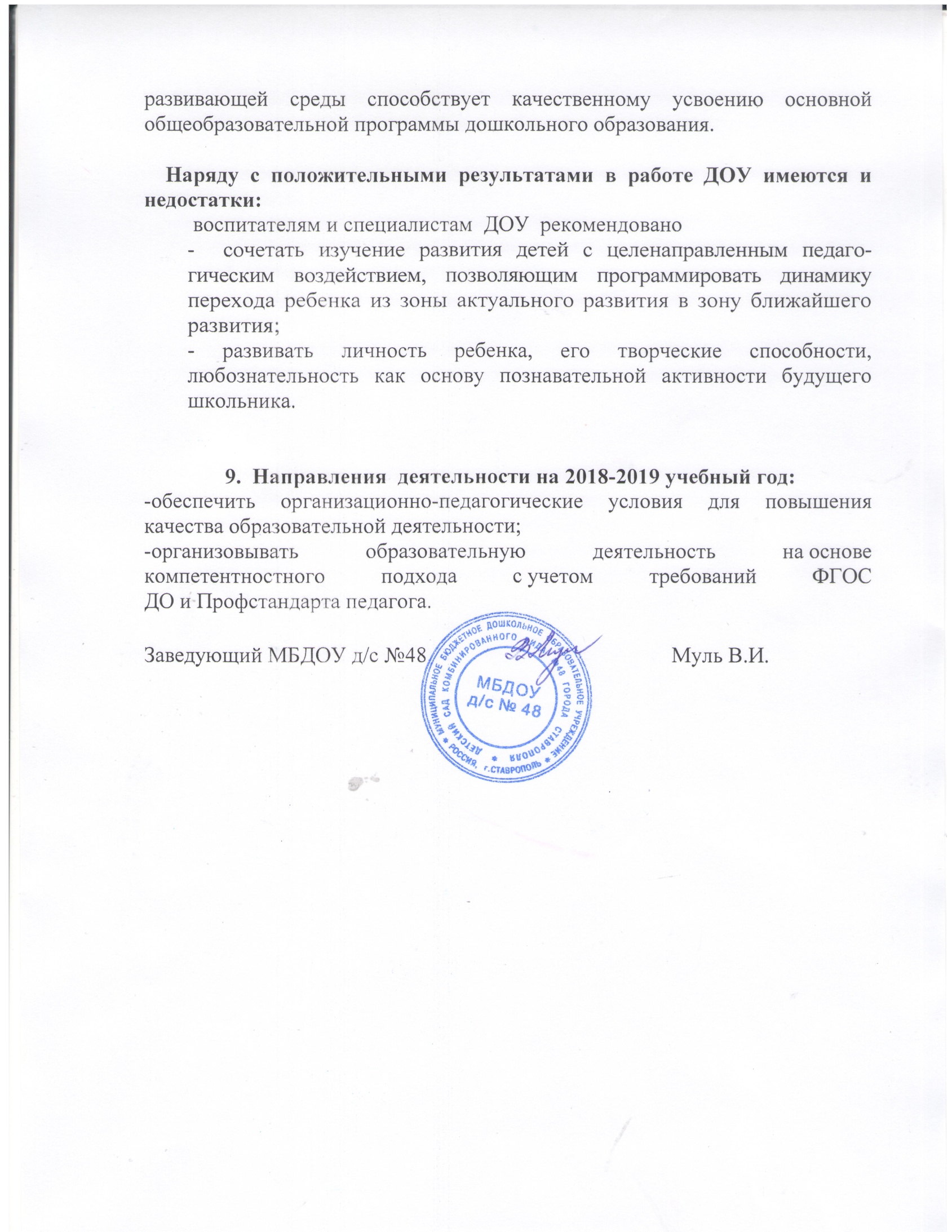 ГруппыСписочный составСредняя посещаемость% посещаемости 1младшая№13819502младшая №14319442младшая №2421740Средняя№1361954Средняя№2351853Старшая №1281657Старшая №2271771Старшая №3131185Подготовит.гр.№1311961Подготовит.гр.№2251456Подготовит.гр. №317148233418362ГодКоличество детейПропущено дней по болезниПропущено дней по болезниПропущено дней по болезниОтсутствие травматизмаГодКоличество детейВсего за год1 ребенком в год% посещаемостиОтсутствие травматизма20153002063763%0201629817926,259%0201733429861062%0Количество детейГруппы здоровьяГруппы здоровьяГруппы здоровьяГруппы здоровьяДети инвалидыКоличество детейIIIIIIVIКол-во334782114131Образовательная областьОбразовательная областьКонец годаКонец годаОбразовательная областьОбразовательная областьКол-во%Познавательное развитиенизкий20,7%Познавательное развитиеПознавательное развитиесредний 8629,7%Познавательное развитиевысокий20169,6%Речевое развитиенизкий51,7%Речевое развитиесредний 8830,4%Речевое развитиевысокий19667,7%Социально-коммуникативноенизкий31 %Социально-коммуникативноесредний 816,9%Социально-коммуникативноевысокий20565,5%Художественно-эстетическоенизкий31%Художественно-эстетическоесредний 8629,8%Художественно-эстетическоевысокий20069,2%Физическое развитиенизкий51,7%Физическое развитиесредний 8128%Физическое развитиевысокий20370,3%Конечный результатнизкий31%Конечный результатсредний 8429%Конечный результатвысокий20270%Карта диагностики навыков детей по изобразительной деятельности  2017-2018гг.Карта диагностики навыков детей по изобразительной деятельности  2017-2018гг.Карта диагностики навыков детей по изобразительной деятельности  2017-2018гг.Карта диагностики навыков детей по изобразительной деятельности  2017-2018гг.рисованиерисованиелепкалепка2 младшая группа № 12 младшая группа № 12 младшая группа № 12 младшая группа № 1  Высокий                68%  (21)                                                             Оптимальный        19.2% (6) Средний                  9.6 % (3)  Низкий                   3.2% (1)Высокий                          68%  (21)                                                             Оптимальный                 22.4%  (8) Средний                          9.6% (3)  Низкий                            0%                                                      2 младшая группа № 2                                                    2 младшая группа № 2                                                    2 младшая группа № 2                                                    2 младшая группа № 2  Высокий             75.4%  (26)                                                             Оптимальный     18.8%   (6) Средний              5.8% (2)  Низкий               0%  Высокий                        78.9%  (27)                                                             Оптимальный                15.%   (5) Средний                         5.8%   (2) Низкий                            0%                                                    Средняя  группа № 1                                                     Средняя  группа № 1                                                     Средняя  группа № 1                                                     Средняя  группа № 1  Высокий              82%  (27)                                                             Оптимальный     15%   (5) Средний               0%      Низкий               3%   (1)                  Высокий                        64%  (21)                                                             Оптимальный                30%   (10) Средний                         3%(1)  Низкий                          3% (1)                                                   Средняя группа № 2                                                    Средняя группа № 2                                                    Средняя группа № 2                                                    Средняя группа № 2   Высокий             59.3%  (16)                                                             Оптимальный     18.5%   (5) Средний              18.5%   (5)  Низкий               3.7%(1) Высокий                        59.3%  (17)                                                             Оптимальный               18.5%  ( 5) Средний                        18.5%  (5)  Низкий                         3.7%(1)                                                     Старшая группа № 1                                                  Старшая группа № 1                                                  Старшая группа № 1                                                  Старшая группа № 1  Высокий              59%  (14)                                                             Оптимальный      28.7%  ( 7) Средний               8.2% (2)  Низкий                4.1%(1)  Высокий                         63.1%  (15)                                                             Оптимальный                 20.5%  ( 5) Средний                          12.3% (3)  Низкий                            4.1% (1)                                                  Старшая группа № 2                                                  Старшая группа № 2                                                  Старшая группа № 2                                                  Старшая группа № 2 Высокий               74.2%  (17)                                                             Оптимальный      12.9%  ( 3) Средний               8.6%  ( 2)                       Низкий               4.3% (1)                      Высокий                         61.3%  (14)                                                             Оптимальный                25.8%  (6) Средний                         8.6 % (2)  Низкий                          4.3%(1)                                                  Подготовительная группа №1                                                  Подготовительная группа №1                                                  Подготовительная группа №1                                                  Подготовительная группа №1   Высокий            58%  (16)                                                             Оптимальный    21%  ( 6) Средний             21% (6)                  Низкий              0% Высокий                        61.5%  (17)                                                             Оптимальный               14%  ( 4) Средний                        24.5% (7)                         Низкий                         0%                                                Подготовительная группа №2                                                Подготовительная группа №2                                                Подготовительная группа №2                                                Подготовительная группа №2  Высокий             61.3%  (14)                                                             Оптимальный     25.8%  ( 6) Средний              8.6%  ( 2)                    Низкий               4.3%(1)  Высокий                        61.3%  (14)                                                             Оптимальный                25.8%  ( 6) Средний                         8.6 %(2)                       Низкий                          4.3%(1)                                                Подготовительная группа № 3                                                Подготовительная группа № 3                                                Подготовительная группа № 3                                                Подготовительная группа № 3  Высокий             59.8%  (10)                                                             Оптимальный     23.2%  ( 4) Средний              11.6% (2)                                               Низкий               5.8%(1)  Высокий                        59.8%  (10)                                                             Оптимальный                 28.6%(5) Средний                          5.8%( 1)                                             Низкий                           5.8%( 1)                                           № п/пНаименование конкурсаУровеньРезультат1«ФАКЕЛ»МеждународныйЗолотая  медаль, заведующий Муль В.И., заместитель заведующего  по учебно- воспитательной работе Аксенова Н.М., воспитатель  Тищенко К.А.   2интернет – олимпиада «ФГОС дошкольного образования» «Солнечный свет»МеждународныйДиплом 1 степени, воспитатель Суслова О.В.3олимпиада «Педагогический успех» в номинации «Профессиональная этика педагога»ВсероссийскийДиплом за 1место, воспитатель Суслова О.В.4сетевой конкурс среди дошкольных работников«Воспитатель года»ВсероссийскийДиплом 1 степени, воспитатель Зайцева О.В.Диплом 1 степени, воспитатель Краснова Е.И.Диплом 1 степени, музыкальный руководитель Михайличенко Елена Анатольевна5Олимпиада «Критерии готовности ребенка к школе»МеждународныйДиплом 1 степени, воспитатель Суслова О.В.6конкурс поделок «Символ года-2017»ГородскойЛауреат, коллектив7интеллектуальный конкурс "Светлячок" "Из чего это бывает?"Международный13 Дипломов 1 степени,15 Дипломов 2 степени, 4 Диплома 3степени8интеллектуальный конкурс "Светлячок"Международный8 Дипломов 1 степени,13 Дипломов 2 степени, 10 Дипломов 3степени9дошкольное тестирование  "Космическая викторина" для старших групп "Наш легион"-Всероссийский1 место -9 детей,2 место-7 детей,3 место -5 детей10Дистанционная олимпиада «Смышлята» Всероссийский12 детей  Дипломы 1 степени, 6 детей Дипломы 2 степени, 5 детей Дипломы 3 степени11конкурс "Простые правила" ВсероссийскийПризовые места у 16 человек12 конкурс "Мир" "Страны и народы мира"МеждународныйПризовые места у 12 человек13дошкольное тестирование  "Космическая викторина" для подготовительных групп  "Наш легион"-Всероссийский1место-4 ребенка,2 место-3 детей,3 место-1 ребенок14турнир способностей Росток Интеллект УМ Всероссийский5 Дипломов 1 степени,6 Дипломов 2 степени,6 Дипломов 3 степени15турнир способностей Росток Уник УМ для старших группВсероссийский2 Диплома 1 степени,2 Диплома 2 степени 3 Диплома  3 степени 16 конкурс  «Мир» «Любимые герои Э.Н.Успенского»МеждународныйПризовые места у 15 человек 17конкурс  «Мир», «Подводный мир»МеждународныйПризовые места у 14 человек18конкурс  «Мир» «Мир динозавров» МеждународныйПризовые места у 10 человек19конкурс  «Классики - скоро в школу!»ВсероссийскийПризовые места у 12 человек20«Простые правила»  «Мое безопасное лето»ВсероссийскийПризовые места у 19 человек21Конкурс талантов:Номинация: «Рисуем вместе»Номинация: «В ожидании Нового года»Номинация: «Зимняя сказка»Номинация: «Очумелые ручки»Всероссийский4 Диплома за 1 место; 1 Диплом за 2 место6 Дипломов за 1 место; 1 Диплом за 2 место9 Дипломов за 1 место; 2 Диплома за 2 место5 Дипломов за 1 место; 4 Диплома за 2 место22Онлайн- олимпиада«Уважай старость»Всероссийский1 Диплом 1 место23 Одаренные дети  России. Онлайн- олимпиада«Твори! Участвуй! Побеждай!»Всероссийский2 Диплома 1 место24«Планету- детям!»ГородскойДиплом лауреатаДОУ №всего пед. работ.Квалификационная категорияКвалификационная категорияКвалификационная категорияКвалификационная категорияКвалификационная категорияКвалификационная категорияКвалификационная категорияКвалификационная категорияКвалификационная категорияКвалификационная категорияДОУ №всего пед. работ.ВысшаяВысшаяПерваяПерваяСоответствие должностиСоответствие должностиВтораяВтораяб/кб/кДОУ №всего пед. работ.Кол-во%Кол-во%Кол-во%Кол-во%Кол-во%48271555,627,4311,1-725,9